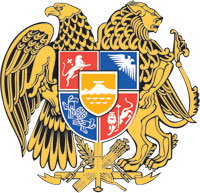 ՀԱՅԱՍՏԱՆԻ ՀԱՆՐԱՊԵՏՈՒԹՅԱՆ  ԿԱՌԱՎԱՐՈՒԹՅՈՒՆՈ  Ր  Ո  Շ  Ո Ւ  Մ16 սեպտեմբերի 2021 թվականի  N              - Ն«ՀԱՅԱՍՏԱՆԻ ՀԱՆՐԱՊԵՏՈՒԹՅԱՆ 2021 ԹՎԱԿԱՆԻ ՊԵՏԱԿԱՆ ԲՅՈՒՋԵԻ ՄԱՍԻՆ» ՕՐԵՆՔՈՒՄ ԵՎ ՀԱՅԱՍՏԱՆԻ ՀԱՆՐԱՊԵՏՈՒԹՅԱՆ ԿԱՌԱՎԱՐՈՒԹՅԱՆ 2020 ԹՎԱԿԱՆԻ ԴԵԿՏԵՄԲԵՐԻ 30-Ի N 2215-Ն ՈՐՈՇՄԱՆ ՄԵՋ ՓՈՓՈԽՈՒԹՅՈՒՆՆԵՐ ԵՎ ԼՐԱՑՈՒՄՆԵՐ ԿԱՏԱՐԵԼՈՒ ՄԱՍԻՆ--------------------------------------------------------------------------------------------------------------Համաձայն «Հայաստանի Հանրապետության 2021 թվականի պետական բյուջեի մասին» օրենքի 7-րդ հոդվածի 10-րդ կետի՝ Հայաստանի Հանրապետության կառավարությունը    ո ր ո շ ու մ     է.1. «Հայաստանի Հանրապետության 2021 թվականի պետական բյուջեի մասին» օրենքի NN 2, 3 և 6 հոդվածների աղյուսակներում և N 1 հավելվածի NN 1, 2, 3 աղյուսակներում, N 4 հավելվածի N 1 աղյուսակում կատարել փոփոխություններ և լրացումներ, Հայաստանի Հանրապետության կառավարության 2020 թվականի դեկտեմբերի 30-ի «Հայաստանի Հանրապետության 2021 թվականի պետական բյուջեի կատարումն ապահովող միջոցառումների մասին» N 2215-Ն որոշման NN 1, 2, 3, 4, 5, 6, 9 և 9.1 հավելվածներում կատարել փոփոխություններ և լրացումներ՝ համաձայն NN 1, 2, 3, 4, 5, 6, 7, 8, 9 և 10 հավելվածների։ 2. Սույն որոշումն ուժի մեջ է մտնում պաշտոնական հրապարակմանը հաջորդող օրվանից:ՀԱՅԱՍՏԱՆԻ  ՀԱՆՐԱՊԵՏՈՒԹՅԱՆ                ՎԱՐՉԱՊԵՏ					         Ն. ՓԱՇԻՆՅԱՆ          Երևան       Հավելված N 1           ՀՀ կառավարության 2021 թվականի						        սեպտեմբերի  16-ի N        - Ն  որոշմանՀԱՅԱՍՏԱՆԻ  ՀԱՆՐԱՊԵՏՈՒԹՅԱՆ  ՎԱՐՉԱՊԵՏԻ ԱՇԽԱՏԱԿԱԶՄԻ                 ՂԵԿԱՎԱՐ	                                         Ա. ՀԱՐՈՒԹՅՈՒՆՅԱՆ       Հավելված N 2           ՀՀ կառավարության 2021 թվականի						        սեպտեմբերի  16-ի N        - Ն  որոշմանՀԱՅԱՍՏԱՆԻ  ՀԱՆՐԱՊԵՏՈՒԹՅԱՆ  ՎԱՐՉԱՊԵՏԻ ԱՇԽԱՏԱԿԱԶՄԻ                 ՂԵԿԱՎԱՐ	                                         Ա. ՀԱՐՈՒԹՅՈՒՆՅԱՆ       Հավելված N 3           ՀՀ կառավարության 2021 թվականի						        սեպտեմբերի  16-ի N        - Ն  որոշմանՀԱՅԱՍՏԱՆԻ  ՀԱՆՐԱՊԵՏՈՒԹՅԱՆ  ՎԱՐՉԱՊԵՏԻ ԱՇԽԱՏԱԿԱԶՄԻ                 ՂԵԿԱՎԱՐ	                                         Ա. ՀԱՐՈՒԹՅՈՒՆՅԱՆ       Հավելված N 4          ՀՀ կառավարության 2021 թվականի						        սեպտեմբերի  16-ի N        - Ն  որոշմանՀԱՅԱՍՏԱՆԻ  ՀԱՆՐԱՊԵՏՈՒԹՅԱՆ  ՎԱՐՉԱՊԵՏԻ ԱՇԽԱՏԱԿԱԶՄԻ                 ՂԵԿԱՎԱՐ	                                         Ա. ՀԱՐՈՒԹՅՈՒՆՅԱՆ          Հավելված N 5       	   							   ՀՀ կառավարության 2021 թվականի						   	 							 սեպտեմբերի 16-ի N         - Ն  որոշմանՀԱՅԱՍՏԱՆԻ  ՀԱՆՐԱՊԵՏՈՒԹՅԱՆ  ՎԱՐՉԱՊԵՏԻ ԱՇԽԱՏԱԿԱԶՄԻ                 ՂԵԿԱՎԱՐ	                                                         						Ա. ՀԱՐՈՒԹՅՈՒՆՅԱՆ          Հավելված N 6       	   							   ՀՀ կառավարության 2021 թվականի						   	 							 սեպտեմբերի 16-ի N         - Ն  որոշմանՀԱՅԱՍՏԱՆԻ  ՀԱՆՐԱՊԵՏՈՒԹՅԱՆ  ՎԱՐՉԱՊԵՏԻ ԱՇԽԱՏԱԿԱԶՄԻ                 ՂԵԿԱՎԱՐ	                                                         						Ա. ՀԱՐՈՒԹՅՈՒՆՅԱՆ          Հավելված N 7       	   							   ՀՀ կառավարության 2021 թվականի						   	 							 սեպտեմբերի 16-ի N         - Ն  որոշմանՀԱՅԱՍՏԱՆԻ  ՀԱՆՐԱՊԵՏՈՒԹՅԱՆ  ՎԱՐՉԱՊԵՏԻ ԱՇԽԱՏԱԿԱԶՄԻ                 ՂԵԿԱՎԱՐ	                                                         						Ա. ՀԱՐՈՒԹՅՈՒՆՅԱՆ          Հավելված N 8       	   							   ՀՀ կառավարության 2021 թվականի						   	 							 սեպտեմբերի 16-ի N         - Ն  որոշմանՀԱՅԱՍՏԱՆԻ  ՀԱՆՐԱՊԵՏՈՒԹՅԱՆ  ՎԱՐՉԱՊԵՏԻ ԱՇԽԱՏԱԿԱԶՄԻ                 ՂԵԿԱՎԱՐ	                                                         						Ա. ՀԱՐՈՒԹՅՈՒՆՅԱՆ          Հավելված N 9       	   							   ՀՀ կառավարության 2021 թվականի						   	 							 սեպտեմբերի 16-ի N         - Ն  որոշմանՀԱՅԱՍՏԱՆԻ  ՀԱՆՐԱՊԵՏՈՒԹՅԱՆ  ՎԱՐՉԱՊԵՏԻ ԱՇԽԱՏԱԿԱԶՄԻ                 ՂԵԿԱՎԱՐ	                                                         						Ա. ՀԱՐՈՒԹՅՈՒՆՅԱՆ          Հավելված N 10       	   							   ՀՀ կառավարության 2021 թվականի						   	 							 սեպտեմբերի 16-ի N         - Ն  որոշմանՀԱՅԱՍՏԱՆԻ  ՀԱՆՐԱՊԵՏՈՒԹՅԱՆ  ՎԱՐՉԱՊԵՏԻ ԱՇԽԱՏԱԿԱԶՄԻ                 ՂԵԿԱՎԱՐ	                                                         						Ա. ՀԱՐՈՒԹՅՈՒՆՅԱՆ«ՀԱՅԱՍՏԱՆԻ ՀԱՆՐԱՊԵՏՈՒԹՅԱՆ 2021 ԹՎԱԿԱՆԻ ՊԵՏԱԿԱՆ ԲՅՈՒՋԵԻ ՄԱՍԻՆ»  ՕՐԵՆՔԻ N 2 ՀՈԴՎԱԾԻ ԱՂՅՈՒՍԱԿՈՒՄ ԿԱՏԱՐՎՈՂ ՓՈՓՈԽՈՒԹՅՈՒՆԸ«ՀԱՅԱՍՏԱՆԻ ՀԱՆՐԱՊԵՏՈՒԹՅԱՆ 2021 ԹՎԱԿԱՆԻ ՊԵՏԱԿԱՆ ԲՅՈՒՋԵԻ ՄԱՍԻՆ»  ՕՐԵՆՔԻ N 2 ՀՈԴՎԱԾԻ ԱՂՅՈՒՍԱԿՈՒՄ ԿԱՏԱՐՎՈՂ ՓՈՓՈԽՈՒԹՅՈՒՆԸ                                   (հազ. դրամ) Ցուցանիշների փոփոխությունը                                                         (գումարների  ավելացումը նշված է դրական նշանով)                                                                                                                        Եկամուտների գծով                                           50,378.1 Ծախսերի գծով                                          105,110.4 Դեֆիցիտը (պակասուրդը)                                           54,732.3 «ՀԱՅԱՍՏԱՆԻ ՀԱՆՐԱՊԵՏՈՒԹՅԱՆ 2021 ԹՎԱԿԱՆԻ ՊԵՏԱԿԱՆ ԲՅՈՒՋԵԻ ՄԱՍԻՆ»  ՕՐԵՆՔԻ N 3 ՀՈԴՎԱԾԻ ԱՂՅՈՒՍԱԿՈՒՄ, N 4 ՀԱՎԵԼՎԱԾԻ N 1 ԱՂՅՈՒՍԱԿՈՒՄ ԵՎ ՀԱՅԱՍՏԱՆԻ ՀԱՆՐԱՊԵՏՈՒԹՅԱՆ ԿԱՌԱՎԱՐՈՒԹՅԱՆ 2020 ԹՎԱԿԱՆԻ ԴԵԿՏԵՄԲԵՐԻ 30-Ի N 2215-Ն ՈՐՈՇՄԱՆ N 1 ՀԱՎԵԼՎԱԾԻ N 1 ԱՂՅՈՒՍԱԿՈՒՄ ԿԱՏԱՐՎՈՂ ՓՈՓՈԽՈՒԹՅՈՒՆՆԵՐԸ «ՀԱՅԱՍՏԱՆԻ ՀԱՆՐԱՊԵՏՈՒԹՅԱՆ 2021 ԹՎԱԿԱՆԻ ՊԵՏԱԿԱՆ ԲՅՈՒՋԵԻ ՄԱՍԻՆ»  ՕՐԵՆՔԻ N 3 ՀՈԴՎԱԾԻ ԱՂՅՈՒՍԱԿՈՒՄ, N 4 ՀԱՎԵԼՎԱԾԻ N 1 ԱՂՅՈՒՍԱԿՈՒՄ ԵՎ ՀԱՅԱՍՏԱՆԻ ՀԱՆՐԱՊԵՏՈՒԹՅԱՆ ԿԱՌԱՎԱՐՈՒԹՅԱՆ 2020 ԹՎԱԿԱՆԻ ԴԵԿՏԵՄԲԵՐԻ 30-Ի N 2215-Ն ՈՐՈՇՄԱՆ N 1 ՀԱՎԵԼՎԱԾԻ N 1 ԱՂՅՈՒՍԱԿՈՒՄ ԿԱՏԱՐՎՈՂ ՓՈՓՈԽՈՒԹՅՈՒՆՆԵՐԸ «ՀԱՅԱՍՏԱՆԻ ՀԱՆՐԱՊԵՏՈՒԹՅԱՆ 2021 ԹՎԱԿԱՆԻ ՊԵՏԱԿԱՆ ԲՅՈՒՋԵԻ ՄԱՍԻՆ»  ՕՐԵՆՔԻ N 3 ՀՈԴՎԱԾԻ ԱՂՅՈՒՍԱԿՈՒՄ, N 4 ՀԱՎԵԼՎԱԾԻ N 1 ԱՂՅՈՒՍԱԿՈՒՄ ԵՎ ՀԱՅԱՍՏԱՆԻ ՀԱՆՐԱՊԵՏՈՒԹՅԱՆ ԿԱՌԱՎԱՐՈՒԹՅԱՆ 2020 ԹՎԱԿԱՆԻ ԴԵԿՏԵՄԲԵՐԻ 30-Ի N 2215-Ն ՈՐՈՇՄԱՆ N 1 ՀԱՎԵԼՎԱԾԻ N 1 ԱՂՅՈՒՍԱԿՈՒՄ ԿԱՏԱՐՎՈՂ ՓՈՓՈԽՈՒԹՅՈՒՆՆԵՐԸ      (հազ. դրամ)Պետական  բյուջեի  դեֆիցիտի ֆինանսավորման աղբյուրների ու դրանց տարրերի անվանումներըՑուցանիշների փոփոխությունը (ավելացումները նշված են դրական նշանով)Ցուցանիշների փոփոխությունը (ավելացումները նշված են դրական նշանով)Պետական  բյուջեի  դեֆիցիտի ֆինանսավորման աղբյուրների ու դրանց տարրերի անվանումներըինն ամիստարիԸՆԴԱՄԵՆԸ54,732.354,732.3այդ թվում`-Ա. Ներքին աղբյուրներ-ընդամենը54,732.354,732.3-2. Ֆինանսական զուտ ակտիվներ54,732.354,732.32.6. Այլ54,732.354,732.3այդ թվում՝Արտաբյուջետային հաշվի ժամանակավորապես ազատ միջոցներ 54,732.3Արտաբյուջետային հաշվի միջոցների փոփոխություն54,732.3«ՀԱՅԱՍՏԱՆԻ ՀԱՆՐԱՊԵՏՈՒԹՅԱՆ  2021  ԹՎԱԿԱՆԻ ՊԵՏԱԿԱՆ ԲՅՈՒՋԵԻ ՄԱՍԻՆ»   ՕՐԵՆՔԻ  N  6   ՀՈԴՎԱԾԻ   ԱՂՅՈՒՍԱԿՈՒՄ  ԵՎ  ՀԱՅԱՍՏԱՆԻ ՀԱՆՐԱՊԵՏՈՒԹՅԱՆ ԿԱՌԱՎԱՐՈՒԹՅԱՆ 2020 ԹՎԱԿԱՆԻ ԴԵԿՏԵՄԲԵՐԻ 30-Ի  N 2215-Ն ՈՐՈՇՄԱՆ N 2 ՀԱՎԵԼՎԱԾՈՒՄ ԿԱՏԱՐՎՈՂ ՓՈՓՈԽՈՒԹՅՈՒՆՆԵՐԸ «ՀԱՅԱՍՏԱՆԻ ՀԱՆՐԱՊԵՏՈՒԹՅԱՆ  2021  ԹՎԱԿԱՆԻ ՊԵՏԱԿԱՆ ԲՅՈՒՋԵԻ ՄԱՍԻՆ»   ՕՐԵՆՔԻ  N  6   ՀՈԴՎԱԾԻ   ԱՂՅՈՒՍԱԿՈՒՄ  ԵՎ  ՀԱՅԱՍՏԱՆԻ ՀԱՆՐԱՊԵՏՈՒԹՅԱՆ ԿԱՌԱՎԱՐՈՒԹՅԱՆ 2020 ԹՎԱԿԱՆԻ ԴԵԿՏԵՄԲԵՐԻ 30-Ի  N 2215-Ն ՈՐՈՇՄԱՆ N 2 ՀԱՎԵԼՎԱԾՈՒՄ ԿԱՏԱՐՎՈՂ ՓՈՓՈԽՈՒԹՅՈՒՆՆԵՐԸ «ՀԱՅԱՍՏԱՆԻ ՀԱՆՐԱՊԵՏՈՒԹՅԱՆ  2021  ԹՎԱԿԱՆԻ ՊԵՏԱԿԱՆ ԲՅՈՒՋԵԻ ՄԱՍԻՆ»   ՕՐԵՆՔԻ  N  6   ՀՈԴՎԱԾԻ   ԱՂՅՈՒՍԱԿՈՒՄ  ԵՎ  ՀԱՅԱՍՏԱՆԻ ՀԱՆՐԱՊԵՏՈՒԹՅԱՆ ԿԱՌԱՎԱՐՈՒԹՅԱՆ 2020 ԹՎԱԿԱՆԻ ԴԵԿՏԵՄԲԵՐԻ 30-Ի  N 2215-Ն ՈՐՈՇՄԱՆ N 2 ՀԱՎԵԼՎԱԾՈՒՄ ԿԱՏԱՐՎՈՂ ՓՈՓՈԽՈՒԹՅՈՒՆՆԵՐԸ   (հազ. դրամ)Պետական բյուջեի  եկամուտներ Ցուցանիշների փոփոխությունը (ծախսերի ավելացումները նշված են դրական նշանով)Ցուցանիշների փոփոխությունը (ծախսերի ավելացումները նշված են դրական նշանով)Պետական բյուջեի  եկամուտներ ինն ամիստարիԸնդամենը50,378.150,378.1այդ թվում՝Այլ եկամուտներ50,378.150,378.1«ՀԱՅԱՍՏԱՆԻ ՀԱՆՐԱՊԵՏՈՒԹՅԱՆ 2021 ԹՎԱԿԱՆԻ ՊԵՏԱԿԱՆ ԲՅՈՒՋԵԻ ՄԱՍԻՆ» ՕՐԵՆՔԻ  N 1 ՀԱՎԵԼՎԱԾԻ  N 1 ԱՂՅՈՒՍԱԿՈՒՄ ԿԱՏԱՐՎՈՂ ՓՈՓՈԽՈՒԹՅՈՒՆՆԵՐԸ «ՀԱՅԱՍՏԱՆԻ ՀԱՆՐԱՊԵՏՈՒԹՅԱՆ 2021 ԹՎԱԿԱՆԻ ՊԵՏԱԿԱՆ ԲՅՈՒՋԵԻ ՄԱՍԻՆ» ՕՐԵՆՔԻ  N 1 ՀԱՎԵԼՎԱԾԻ  N 1 ԱՂՅՈՒՍԱԿՈՒՄ ԿԱՏԱՐՎՈՂ ՓՈՓՈԽՈՒԹՅՈՒՆՆԵՐԸ «ՀԱՅԱՍՏԱՆԻ ՀԱՆՐԱՊԵՏՈՒԹՅԱՆ 2021 ԹՎԱԿԱՆԻ ՊԵՏԱԿԱՆ ԲՅՈՒՋԵԻ ՄԱՍԻՆ» ՕՐԵՆՔԻ  N 1 ՀԱՎԵԼՎԱԾԻ  N 1 ԱՂՅՈՒՍԱԿՈՒՄ ԿԱՏԱՐՎՈՂ ՓՈՓՈԽՈՒԹՅՈՒՆՆԵՐԸ  Ծրագրային դասիչը  Ծրագրի անվանումը Ցուցանիշների փոփոխությունը                                                         (գումարների  ավելացումը նշված է դրական նշանով)                                                                                                                        գումարը (հազ. դրամ) Ընդամենը  Ընդամենը 105,110.49020Աջակցություն օտարերկրյա պետություններում ՀՀ դիվանագիտական ծառայության կազմակերպմանը և իրականացմանը105,110.4ՀԱՅԱՍՏԱՆԻ ՀԱՆՐԱՊԵՏՈՒԹՅԱՆ ԿԱՌԱՎԱՐՈՒԹՅԱՆ 2020 ԹՎԱԿԱՆԻ ԴԵԿՏԵՄԲԵՐԻ 30-Ի N 2215-Ն ՈՐՈՇՄԱՆ NN 3 ԵՎ 4 ՀԱՎԵԼՎԱԾՆԵՐՈՒՄ  ԿԱՏԱՐՎՈՂ ՓՈՓՈԽՈՒԹՅՈՒՆՆԵՐԸ ԵՎ ԼՐԱՑՈՒՄՆԵՐԸՀԱՅԱՍՏԱՆԻ ՀԱՆՐԱՊԵՏՈՒԹՅԱՆ ԿԱՌԱՎԱՐՈՒԹՅԱՆ 2020 ԹՎԱԿԱՆԻ ԴԵԿՏԵՄԲԵՐԻ 30-Ի N 2215-Ն ՈՐՈՇՄԱՆ NN 3 ԵՎ 4 ՀԱՎԵԼՎԱԾՆԵՐՈՒՄ  ԿԱՏԱՐՎՈՂ ՓՈՓՈԽՈՒԹՅՈՒՆՆԵՐԸ ԵՎ ԼՐԱՑՈՒՄՆԵՐԸՀԱՅԱՍՏԱՆԻ ՀԱՆՐԱՊԵՏՈՒԹՅԱՆ ԿԱՌԱՎԱՐՈՒԹՅԱՆ 2020 ԹՎԱԿԱՆԻ ԴԵԿՏԵՄԲԵՐԻ 30-Ի N 2215-Ն ՈՐՈՇՄԱՆ NN 3 ԵՎ 4 ՀԱՎԵԼՎԱԾՆԵՐՈՒՄ  ԿԱՏԱՐՎՈՂ ՓՈՓՈԽՈՒԹՅՈՒՆՆԵՐԸ ԵՎ ԼՐԱՑՈՒՄՆԵՐԸՀԱՅԱՍՏԱՆԻ ՀԱՆՐԱՊԵՏՈՒԹՅԱՆ ԿԱՌԱՎԱՐՈՒԹՅԱՆ 2020 ԹՎԱԿԱՆԻ ԴԵԿՏԵՄԲԵՐԻ 30-Ի N 2215-Ն ՈՐՈՇՄԱՆ NN 3 ԵՎ 4 ՀԱՎԵԼՎԱԾՆԵՐՈՒՄ  ԿԱՏԱՐՎՈՂ ՓՈՓՈԽՈՒԹՅՈՒՆՆԵՐԸ ԵՎ ԼՐԱՑՈՒՄՆԵՐԸՀԱՅԱՍՏԱՆԻ ՀԱՆՐԱՊԵՏՈՒԹՅԱՆ ԿԱՌԱՎԱՐՈՒԹՅԱՆ 2020 ԹՎԱԿԱՆԻ ԴԵԿՏԵՄԲԵՐԻ 30-Ի N 2215-Ն ՈՐՈՇՄԱՆ NN 3 ԵՎ 4 ՀԱՎԵԼՎԱԾՆԵՐՈՒՄ  ԿԱՏԱՐՎՈՂ ՓՈՓՈԽՈՒԹՅՈՒՆՆԵՐԸ ԵՎ ԼՐԱՑՈՒՄՆԵՐԸՀԱՅԱՍՏԱՆԻ ՀԱՆՐԱՊԵՏՈՒԹՅԱՆ ԿԱՌԱՎԱՐՈՒԹՅԱՆ 2020 ԹՎԱԿԱՆԻ ԴԵԿՏԵՄԲԵՐԻ 30-Ի N 2215-Ն ՈՐՈՇՄԱՆ NN 3 ԵՎ 4 ՀԱՎԵԼՎԱԾՆԵՐՈՒՄ  ԿԱՏԱՐՎՈՂ ՓՈՓՈԽՈՒԹՅՈՒՆՆԵՐԸ ԵՎ ԼՐԱՑՈՒՄՆԵՐԸՀԱՅԱՍՏԱՆԻ ՀԱՆՐԱՊԵՏՈՒԹՅԱՆ ԿԱՌԱՎԱՐՈՒԹՅԱՆ 2020 ԹՎԱԿԱՆԻ ԴԵԿՏԵՄԲԵՐԻ 30-Ի N 2215-Ն ՈՐՈՇՄԱՆ NN 3 ԵՎ 4 ՀԱՎԵԼՎԱԾՆԵՐՈՒՄ  ԿԱՏԱՐՎՈՂ ՓՈՓՈԽՈՒԹՅՈՒՆՆԵՐԸ ԵՎ ԼՐԱՑՈՒՄՆԵՐԸՀԱՅԱՍՏԱՆԻ ՀԱՆՐԱՊԵՏՈՒԹՅԱՆ ԿԱՌԱՎԱՐՈՒԹՅԱՆ 2020 ԹՎԱԿԱՆԻ ԴԵԿՏԵՄԲԵՐԻ 30-Ի N 2215-Ն ՈՐՈՇՄԱՆ NN 3 ԵՎ 4 ՀԱՎԵԼՎԱԾՆԵՐՈՒՄ  ԿԱՏԱՐՎՈՂ ՓՈՓՈԽՈՒԹՅՈՒՆՆԵՐԸ ԵՎ ԼՐԱՑՈՒՄՆԵՐԸ                                 (հազ. դրամ)                                 (հազ. դրամ) Գործառական դասիչը Գործառական դասիչը Գործառական դասիչը Ծրագրային դասիչը Ծրագրային դասիչը Բյուջետային ծախսերի գործառական դասակարգման բաժինների, խմբերի և դասերի, բյուջետային ծրագրերի միջոցառումների,  բյուջետային հատկացումների գլխավոր կարգադրիչների անվանումներըՑուցանիշների փոփոխությունը (ավելացումները նշված են դրական նշանով)Ցուցանիշների փոփոխությունը (ավելացումները նշված են դրական նշանով) Գործառական դասիչը Գործառական դասիչը Գործառական դասիչը Ծրագրային դասիչը Ծրագրային դասիչը Բյուջետային ծախսերի գործառական դասակարգման բաժինների, խմբերի և դասերի, բյուջետային ծրագրերի միջոցառումների,  բյուջետային հատկացումների գլխավոր կարգադրիչների անվանումները ինն ամիս տարիբաժինըխումբըդասըծրագիրըմիջոցա- ռումը Բյուջետային ծախսերի գործառական դասակարգման բաժինների, խմբերի և դասերի, բյուջետային ծրագրերի միջոցառումների,  բյուջետային հատկացումների գլխավոր կարգադրիչների անվանումները ինն ամիս տարի ԸՆԴԱՄԵՆԸ՝ ԾԱԽՍԵՐ
այդ թվում՝105,110.4105,110.4.01.ԸՆՀԴԱՆՈՒՐ ԲՆՈՒՅԹԻ ՀԱՆՐԱՅԻՆ ԾԱՌԱՅՈՒԹՅՈՒՆՆԵՐ105,110.4105,110.4 այդ թվում`.01.Օրենսդիր և գործադիր մարմիններ, պետական կառավարում, ֆինանսական և հարկաբյուջետային հարաբերություններ, արտաքին հարաբերություններ105,110.4105,110.4 այդ թվում`.03.Արտաքին հարաբերություններ105,110.4105,110.4 այդ թվում`ՀՀ արտաքին գործերի նախարարություն105,110.4105,110.49020Աջակցություն օտարերկրյա պետություններում ՀՀ դիվանագիտական ծառայության կազմակերպմանը և իրականացմանը105,110.4105,110.411001Աջակցություն ՀՀ դեսպանությունների  գործունեության իրականացմանը104,595.4104,595.4ՀՀ արտաքին գործերի նախարարություն104,595.4104,595.4 այդ թվում`ըստ բյուջետային ծախսերի տնտեսագիտական դասակարգման հոդվածների ԸՆԴԱՄԵՆԸ՝ ԾԱԽՍԵՐ104,595.4104,595.4 ԸՆԹԱՑԻԿ ԾԱԽՍԵՐ104,595.4104,595.4 ԱՅԼ  ԾԱԽՍԵՐ104,595.4104,595.4 Այլ ծախսեր104,595.4104,595.431002Աջակցություն ՀՀ դեսպանությունների  գործունեության իրականացմանը վարչական սարքավորումների գծով515.0515.0ՀՀ արտաքին գործերի նախարարություն515.0515.0 այդ թվում`ըստ բյուջետային ծախսերի տնտեսագիտական դասակարգման հոդվածների ԸՆԴԱՄԵՆԸ՝ ԾԱԽՍԵՐ515.0515.0 ՈՉ ՖԻՆԱՆՍԱԿԱՆ ԱԿՏԻՎՆԵՐԻ ԳԾՈՎ ԾԱԽՍԵՐ515.0515.0 ՀԻՄՆԱԿԱՆ ՄԻՋՈՑՆԵՐ515.0515.0 ՄԵՔԵՆԱՆԵՐ  ԵՎ  ՍԱՐՔԱՎՈՐՈՒՄՆԵՐ515.0515.0Վարչական սարքավորումներ515.0515.0«ՀԱՅԱՍՏԱՆԻ  ՀԱՆՐԱՊԵՏՈՒԹՅԱՆ  2021 ԹՎԱԿԱՆԻ  ՊԵՏԱԿԱՆ ԲՅՈՒՋԵԻ ՄԱՍԻՆ»  ՕՐԵՆՔԻ N 1 ՀԱՎԵԼՎԱԾԻ N 3 ԱՂՅՈՒՍԱԿՈՒՄ ԿԱՏԱՐՎՈՂ ՓՈՓՈԽՈՒԹՅՈՒՆՆԵՐԸ  ԵՎ ԼՐԱՑՈՒՄՆԵՐԸ«ՀԱՅԱՍՏԱՆԻ  ՀԱՆՐԱՊԵՏՈՒԹՅԱՆ  2021 ԹՎԱԿԱՆԻ  ՊԵՏԱԿԱՆ ԲՅՈՒՋԵԻ ՄԱՍԻՆ»  ՕՐԵՆՔԻ N 1 ՀԱՎԵԼՎԱԾԻ N 3 ԱՂՅՈՒՍԱԿՈՒՄ ԿԱՏԱՐՎՈՂ ՓՈՓՈԽՈՒԹՅՈՒՆՆԵՐԸ  ԵՎ ԼՐԱՑՈՒՄՆԵՐԸ«ՀԱՅԱՍՏԱՆԻ  ՀԱՆՐԱՊԵՏՈՒԹՅԱՆ  2021 ԹՎԱԿԱՆԻ  ՊԵՏԱԿԱՆ ԲՅՈՒՋԵԻ ՄԱՍԻՆ»  ՕՐԵՆՔԻ N 1 ՀԱՎԵԼՎԱԾԻ N 3 ԱՂՅՈՒՍԱԿՈՒՄ ԿԱՏԱՐՎՈՂ ՓՈՓՈԽՈՒԹՅՈՒՆՆԵՐԸ  ԵՎ ԼՐԱՑՈՒՄՆԵՐԸ«ՀԱՅԱՍՏԱՆԻ  ՀԱՆՐԱՊԵՏՈՒԹՅԱՆ  2021 ԹՎԱԿԱՆԻ  ՊԵՏԱԿԱՆ ԲՅՈՒՋԵԻ ՄԱՍԻՆ»  ՕՐԵՆՔԻ N 1 ՀԱՎԵԼՎԱԾԻ N 3 ԱՂՅՈՒՍԱԿՈՒՄ ԿԱՏԱՐՎՈՂ ՓՈՓՈԽՈՒԹՅՈՒՆՆԵՐԸ  ԵՎ ԼՐԱՑՈՒՄՆԵՐԸ«ՀԱՅԱՍՏԱՆԻ  ՀԱՆՐԱՊԵՏՈՒԹՅԱՆ  2021 ԹՎԱԿԱՆԻ  ՊԵՏԱԿԱՆ ԲՅՈՒՋԵԻ ՄԱՍԻՆ»  ՕՐԵՆՔԻ N 1 ՀԱՎԵԼՎԱԾԻ N 3 ԱՂՅՈՒՍԱԿՈՒՄ ԿԱՏԱՐՎՈՂ ՓՈՓՈԽՈՒԹՅՈՒՆՆԵՐԸ  ԵՎ ԼՐԱՑՈՒՄՆԵՐԸ«ՀԱՅԱՍՏԱՆԻ  ՀԱՆՐԱՊԵՏՈՒԹՅԱՆ  2021 ԹՎԱԿԱՆԻ  ՊԵՏԱԿԱՆ ԲՅՈՒՋԵԻ ՄԱՍԻՆ»  ՕՐԵՆՔԻ N 1 ՀԱՎԵԼՎԱԾԻ N 3 ԱՂՅՈՒՍԱԿՈՒՄ ԿԱՏԱՐՎՈՂ ՓՈՓՈԽՈՒԹՅՈՒՆՆԵՐԸ  ԵՎ ԼՐԱՑՈՒՄՆԵՐԸ«ՀԱՅԱՍՏԱՆԻ  ՀԱՆՐԱՊԵՏՈՒԹՅԱՆ  2021 ԹՎԱԿԱՆԻ  ՊԵՏԱԿԱՆ ԲՅՈՒՋԵԻ ՄԱՍԻՆ»  ՕՐԵՆՔԻ N 1 ՀԱՎԵԼՎԱԾԻ N 3 ԱՂՅՈՒՍԱԿՈՒՄ ԿԱՏԱՐՎՈՂ ՓՈՓՈԽՈՒԹՅՈՒՆՆԵՐԸ  ԵՎ ԼՐԱՑՈՒՄՆԵՐԸ«ՀԱՅԱՍՏԱՆԻ  ՀԱՆՐԱՊԵՏՈՒԹՅԱՆ  2021 ԹՎԱԿԱՆԻ  ՊԵՏԱԿԱՆ ԲՅՈՒՋԵԻ ՄԱՍԻՆ»  ՕՐԵՆՔԻ N 1 ՀԱՎԵԼՎԱԾԻ N 3 ԱՂՅՈՒՍԱԿՈՒՄ ԿԱՏԱՐՎՈՂ ՓՈՓՈԽՈՒԹՅՈՒՆՆԵՐԸ  ԵՎ ԼՐԱՑՈՒՄՆԵՐԸ                         (հազ. դրամ)                          (հազ. դրամ) Ծրագրային դասիչըԾրագրային դասիչըԲյուջետային գլխավոր կարգադրիչների, ծրագրերի, միջոցառումների և ուղղությունների անվանումներըԸնդամենըՑուցանիշների փոփոխությունը (ավելացումները նշված են դրական նշանով)Ցուցանիշների փոփոխությունը (ավելացումները նշված են դրական նշանով)Ցուցանիշների փոփոխությունը (ավելացումները նշված են դրական նշանով)Ցուցանիշների փոփոխությունը (ավելացումները նշված են դրական նշանով) ծրագիրըմիջոցառումըԲյուջետային գլխավոր կարգադրիչների, ծրագրերի, միջոցառումների և ուղղությունների անվանումներըԸնդամենըկառուցման
աշխատանքներվերակառուցման,
վերանորոգման և
վերականգնման
աշխատանքներնախագծահե-
տազոտական,
գեոդեզիա-
քարտեզագրա-
կան աշխա-
տանքներոչ ֆինանսական
այլ ակտիվների
ձեռքբերումԸՆԴԱՄԵՆԸ 515.0 0.0 0.0 0.0 515.0 այդ թվում՝ ՀՀ  ԱՐՏԱՔԻՆ ԳՈՐԾԵՐԻ ՆԱԽԱՐԱՐՈՒԹՅՈՒՆ515.0 0.0 0.0 0.0 515.0 այդ թվում`902031002Աջակցություն ՀՀ դեսպանությունների  գործունեության իրականացմանը վարչական սարքավորումների գծով515.0 515.0 «ՀԱՅԱՍՏԱՆԻ ՀԱՆՐԱՊԵՏՈՒԹՅԱՆ 2021 ԹՎԱԿԱՆԻ ՊԵՏԱԿԱՆ ԲՅՈՒՋԵԻ ՄԱՍԻՆ» ՕՐԵՆՔԻ N 1 ՀԱՎԵԼՎԱԾԻ  N 2 ԱՂՅՈՒՍԱԿՈՒՄ  ԵՎ ՀԱՅԱՍՏԱՆԻ ՀԱՆՐԱՊԵՏՈՒԹՅԱՆ ԿԱՌԱՎԱՐՈՒԹՅԱՆ 2020 ԹՎԱԿԱՆԻ ԴԵԿՏԵՄԲԵՐԻ 30-Ի  N 2215-Ն ՈՐՈՇՄԱՆ  N 5 ՀԱՎԵԼՎԱԾԻ N 1 ԱՂՅՈՒՍԱԿՈՒՄ  ԿԱՏԱՐՎՈՂ ՓՈՓՈԽՈՒԹՅՈՒՆՆԵՐԸ «ՀԱՅԱՍՏԱՆԻ ՀԱՆՐԱՊԵՏՈՒԹՅԱՆ 2021 ԹՎԱԿԱՆԻ ՊԵՏԱԿԱՆ ԲՅՈՒՋԵԻ ՄԱՍԻՆ» ՕՐԵՆՔԻ N 1 ՀԱՎԵԼՎԱԾԻ  N 2 ԱՂՅՈՒՍԱԿՈՒՄ  ԵՎ ՀԱՅԱՍՏԱՆԻ ՀԱՆՐԱՊԵՏՈՒԹՅԱՆ ԿԱՌԱՎԱՐՈՒԹՅԱՆ 2020 ԹՎԱԿԱՆԻ ԴԵԿՏԵՄԲԵՐԻ 30-Ի  N 2215-Ն ՈՐՈՇՄԱՆ  N 5 ՀԱՎԵԼՎԱԾԻ N 1 ԱՂՅՈՒՍԱԿՈՒՄ  ԿԱՏԱՐՎՈՂ ՓՈՓՈԽՈՒԹՅՈՒՆՆԵՐԸ «ՀԱՅԱՍՏԱՆԻ ՀԱՆՐԱՊԵՏՈՒԹՅԱՆ 2021 ԹՎԱԿԱՆԻ ՊԵՏԱԿԱՆ ԲՅՈՒՋԵԻ ՄԱՍԻՆ» ՕՐԵՆՔԻ N 1 ՀԱՎԵԼՎԱԾԻ  N 2 ԱՂՅՈՒՍԱԿՈՒՄ  ԵՎ ՀԱՅԱՍՏԱՆԻ ՀԱՆՐԱՊԵՏՈՒԹՅԱՆ ԿԱՌԱՎԱՐՈՒԹՅԱՆ 2020 ԹՎԱԿԱՆԻ ԴԵԿՏԵՄԲԵՐԻ 30-Ի  N 2215-Ն ՈՐՈՇՄԱՆ  N 5 ՀԱՎԵԼՎԱԾԻ N 1 ԱՂՅՈՒՍԱԿՈՒՄ  ԿԱՏԱՐՎՈՂ ՓՈՓՈԽՈՒԹՅՈՒՆՆԵՐԸ «ՀԱՅԱՍՏԱՆԻ ՀԱՆՐԱՊԵՏՈՒԹՅԱՆ 2021 ԹՎԱԿԱՆԻ ՊԵՏԱԿԱՆ ԲՅՈՒՋԵԻ ՄԱՍԻՆ» ՕՐԵՆՔԻ N 1 ՀԱՎԵԼՎԱԾԻ  N 2 ԱՂՅՈՒՍԱԿՈՒՄ  ԵՎ ՀԱՅԱՍՏԱՆԻ ՀԱՆՐԱՊԵՏՈՒԹՅԱՆ ԿԱՌԱՎԱՐՈՒԹՅԱՆ 2020 ԹՎԱԿԱՆԻ ԴԵԿՏԵՄԲԵՐԻ 30-Ի  N 2215-Ն ՈՐՈՇՄԱՆ  N 5 ՀԱՎԵԼՎԱԾԻ N 1 ԱՂՅՈՒՍԱԿՈՒՄ  ԿԱՏԱՐՎՈՂ ՓՈՓՈԽՈՒԹՅՈՒՆՆԵՐԸ «ՀԱՅԱՍՏԱՆԻ ՀԱՆՐԱՊԵՏՈՒԹՅԱՆ 2021 ԹՎԱԿԱՆԻ ՊԵՏԱԿԱՆ ԲՅՈՒՋԵԻ ՄԱՍԻՆ» ՕՐԵՆՔԻ N 1 ՀԱՎԵԼՎԱԾԻ  N 2 ԱՂՅՈՒՍԱԿՈՒՄ  ԵՎ ՀԱՅԱՍՏԱՆԻ ՀԱՆՐԱՊԵՏՈՒԹՅԱՆ ԿԱՌԱՎԱՐՈՒԹՅԱՆ 2020 ԹՎԱԿԱՆԻ ԴԵԿՏԵՄԲԵՐԻ 30-Ի  N 2215-Ն ՈՐՈՇՄԱՆ  N 5 ՀԱՎԵԼՎԱԾԻ N 1 ԱՂՅՈՒՍԱԿՈՒՄ  ԿԱՏԱՐՎՈՂ ՓՈՓՈԽՈՒԹՅՈՒՆՆԵՐԸ                                (հազ. դրամ)                               (հազ. դրամ) Ծրագրային դասիչը Ծրագրային դասիչը Բյուջետային գլխավոր կարգադրիչների, ծրագրերի և միջոցառումների անվանումները Ցուցանիշների փոփոխությունը                                                                                                                        (ծախսերի ավելացումները նշված են դրական նշանով) Ցուցանիշների փոփոխությունը                                                                                                                        (ծախսերի ավելացումները նշված են դրական նշանով) Ծրագրային դասիչը Ծրագրային դասիչը Բյուջետային գլխավոր կարգադրիչների, ծրագրերի և միջոցառումների անվանումները ինն ամիս տարի ծրագիրը միջոցառումը ԸՆԴԱՄԵՆԸ105110.4105110.4 ՀՀ արտաքին գործերի  նախարարություն9020 Ծրագրի անվանումը105110.4105110.4Աջակցություն օտարերկրյա պետություններում ՀՀ դիվանագիտական ծառայության կազմակերպմանը և իրականացմանը Ծրագրի նպատակըԱջակցել երկկողմ և բազմակողմ միջազգային հարաբերություններում ՀՀ ներկայացմանը Վերջնական արդյունքի նկարագրությունը Միջազգային հարաբերություններում ՀՀ ներգրավվածության աստիճանի և երկրի միջազգային հեղինակության բարձրացում Ծրագրի միջոցառումներ Ծրագրի միջոցառումներ Ծրագրի միջոցառումներ11001 Միջոցառման անվանումը104595.4104595.4Աջակցություն ՀՀ դեսպանությունների  գործունեության իրականացմանը Միջոցառման նկարագրությունըԱրտաքին գործերի բնագավառում ՀՀ կառավարության քաղաքականության իրականացման դիվանագիտական գործունեություն օտարերկրյա պետություններում և միջազգային կազմակերպություններում Միջոցառման տեսակը  Ծառայությունների մատուցում 31002 Միջոցառման անվանումը515.0515.0Աջակցություն ՀՀ դեսպանությունների  գործունեության իրականացմանը վարչական սարքավորումների գծով Վերջնական արդյունքի նկարագրությունըՀՀ դիվանագիտական ներկայացուցչությունների աշխատանքային պայմանների բարելավման համար վարչական սարքավորումների ձեռքբերում Միջոցառման տեսակըՊետական մարմինների կողմից օգտագործվող ոչ ֆինանսական ակտիվների հետ գործառնություններՀԱՅԱՍՏԱՆԻ ՀԱՆՐԱՊԵՏՈՒԹՅԱՆ ԿԱՌԱՎԱՐՈՒԹՅԱՆ 2020 ԹՎԱԿԱՆԻ ԴԵԿՏԵՄԲԵՐԻ 30-Ի  N 2215-Ն ՈՐՈՇՄԱՆ N 5 ՀԱՎԵԼՎԱԾԻ  N 2 ԱՂՅՈՒՍԱԿՈՒՄ ԿԱՏԱՐՎՈՂ  ՓՈՓՈԽՈՒԹՅՈՒՆՆԵՐԸ  ԵՎ ԼՐԱՑՈՒՄՆԵՐԸ       ՀԱՅԱՍՏԱՆԻ ՀԱՆՐԱՊԵՏՈՒԹՅԱՆ ԿԱՌԱՎԱՐՈՒԹՅԱՆ 2020 ԹՎԱԿԱՆԻ ԴԵԿՏԵՄԲԵՐԻ 30-Ի  N 2215-Ն ՈՐՈՇՄԱՆ N 5 ՀԱՎԵԼՎԱԾԻ  N 2 ԱՂՅՈՒՍԱԿՈՒՄ ԿԱՏԱՐՎՈՂ  ՓՈՓՈԽՈՒԹՅՈՒՆՆԵՐԸ  ԵՎ ԼՐԱՑՈՒՄՆԵՐԸ       ՀԱՅԱՍՏԱՆԻ ՀԱՆՐԱՊԵՏՈՒԹՅԱՆ ԿԱՌԱՎԱՐՈՒԹՅԱՆ 2020 ԹՎԱԿԱՆԻ ԴԵԿՏԵՄԲԵՐԻ 30-Ի  N 2215-Ն ՈՐՈՇՄԱՆ N 5 ՀԱՎԵԼՎԱԾԻ  N 2 ԱՂՅՈՒՍԱԿՈՒՄ ԿԱՏԱՐՎՈՂ  ՓՈՓՈԽՈՒԹՅՈՒՆՆԵՐԸ  ԵՎ ԼՐԱՑՈՒՄՆԵՐԸ       ՀԱՅԱՍՏԱՆԻ ՀԱՆՐԱՊԵՏՈՒԹՅԱՆ ԿԱՌԱՎԱՐՈՒԹՅԱՆ 2020 ԹՎԱԿԱՆԻ ԴԵԿՏԵՄԲԵՐԻ 30-Ի  N 2215-Ն ՈՐՈՇՄԱՆ N 5 ՀԱՎԵԼՎԱԾԻ  N 2 ԱՂՅՈՒՍԱԿՈՒՄ ԿԱՏԱՐՎՈՂ  ՓՈՓՈԽՈՒԹՅՈՒՆՆԵՐԸ  ԵՎ ԼՐԱՑՈՒՄՆԵՐԸ       ՀԱՅԱՍՏԱՆԻ ՀԱՆՐԱՊԵՏՈՒԹՅԱՆ ԿԱՌԱՎԱՐՈՒԹՅԱՆ 2020 ԹՎԱԿԱՆԻ ԴԵԿՏԵՄԲԵՐԻ 30-Ի  N 2215-Ն ՈՐՈՇՄԱՆ N 5 ՀԱՎԵԼՎԱԾԻ  N 2 ԱՂՅՈՒՍԱԿՈՒՄ ԿԱՏԱՐՎՈՂ  ՓՈՓՈԽՈՒԹՅՈՒՆՆԵՐԸ  ԵՎ ԼՐԱՑՈՒՄՆԵՐԸ                                      (հազ. դրամ)                               (հազ. դրամ)Ծրագրային դասիչըԾրագրային դասիչըԲյուջետային գլխավոր կարգադրիչների, ծրագրերի, միջոցառումների, միջոցառումները կատարող պետական մարմինների և ուղղությունների անվանումները Ցուցանիշների փոփոխությունը                                                                                                                        (ծախսերի ավելացումները նշված են դրական նշանով) Ցուցանիշների փոփոխությունը                                                                                                                        (ծախսերի ավելացումները նշված են դրական նշանով) ծրագիրը միջոցա-ռումըԲյուջետային գլխավոր կարգադրիչների, ծրագրերի, միջոցառումների, միջոցառումները կատարող պետական մարմինների և ուղղությունների անվանումները Ցուցանիշների փոփոխությունը                                                                                                                        (ծախսերի ավելացումները նշված են դրական նշանով) Ցուցանիշների փոփոխությունը                                                                                                                        (ծախսերի ավելացումները նշված են դրական նշանով) ծրագիրը միջոցա-ռումըԲյուջետային գլխավոր կարգադրիչների, ծրագրերի, միջոցառումների, միջոցառումները կատարող պետական մարմինների և ուղղությունների անվանումներըինն ամիստարիԸՆԴԱՄԵՆԸ 515.0 515.0 այդ թվում՝ ՀՀ  ԱՐՏԱՔԻՆ ԳՈՐԾԵՐԻ ՆԱԽԱՐԱՐՈՒԹՅՈՒՆ515.0 515.0 այդ թվում`ՀՀ արտաքին գործերի նախարարություն902031002Աջակցություն ՀՀ դեսպանությունների  գործունեության իրականացմանը վարչական սարքավորումների գծով515.0 515.0 այդ թվում` ըստ կատարողներիՀՀ արտաքին գործերի նախարարություն515.0 515.0 ՀԱՅԱՍՏԱՆԻ ՀԱՆՐԱՊԵՏՈՒԹՅԱՆ ԿԱՌԱՎԱՐՈՒԹՅԱՆ 2020 ԹՎԱԿԱՆԻ ԴԵԿՏԵՄԲԵՐԻ 30-Ի  N 2215-Ն ՈՐՈՇՄԱՆ N 6 ՀԱՎԵԼՎԱԾԻ ՑՈՒՑԱՆԻՇՆԵՐՈՒՄ ԿԱՏԱՐՎՈՂ ՓՈՓՈԽՈՒԹՅՈՒՆՆԵՐԸ ԵՎ ԼՐԱՑՈՒՄՆԵՐԸՀԱՅԱՍՏԱՆԻ ՀԱՆՐԱՊԵՏՈՒԹՅԱՆ ԿԱՌԱՎԱՐՈՒԹՅԱՆ 2020 ԹՎԱԿԱՆԻ ԴԵԿՏԵՄԲԵՐԻ 30-Ի  N 2215-Ն ՈՐՈՇՄԱՆ N 6 ՀԱՎԵԼՎԱԾԻ ՑՈՒՑԱՆԻՇՆԵՐՈՒՄ ԿԱՏԱՐՎՈՂ ՓՈՓՈԽՈՒԹՅՈՒՆՆԵՐԸ ԵՎ ԼՐԱՑՈՒՄՆԵՐԸՀԱՅԱՍՏԱՆԻ ՀԱՆՐԱՊԵՏՈՒԹՅԱՆ ԿԱՌԱՎԱՐՈՒԹՅԱՆ 2020 ԹՎԱԿԱՆԻ ԴԵԿՏԵՄԲԵՐԻ 30-Ի  N 2215-Ն ՈՐՈՇՄԱՆ N 6 ՀԱՎԵԼՎԱԾԻ ՑՈՒՑԱՆԻՇՆԵՐՈՒՄ ԿԱՏԱՐՎՈՂ ՓՈՓՈԽՈՒԹՅՈՒՆՆԵՐԸ ԵՎ ԼՐԱՑՈՒՄՆԵՐԸՀԱՅԱՍՏԱՆԻ ՀԱՆՐԱՊԵՏՈՒԹՅԱՆ ԿԱՌԱՎԱՐՈՒԹՅԱՆ 2020 ԹՎԱԿԱՆԻ ԴԵԿՏԵՄԲԵՐԻ 30-Ի  N 2215-Ն ՈՐՈՇՄԱՆ N 6 ՀԱՎԵԼՎԱԾԻ ՑՈՒՑԱՆԻՇՆԵՐՈՒՄ ԿԱՏԱՐՎՈՂ ՓՈՓՈԽՈՒԹՅՈՒՆՆԵՐԸ ԵՎ ԼՐԱՑՈՒՄՆԵՐԸՀԱՅԱՍՏԱՆԻ ՀԱՆՐԱՊԵՏՈՒԹՅԱՆ ԿԱՌԱՎԱՐՈՒԹՅԱՆ 2020 ԹՎԱԿԱՆԻ ԴԵԿՏԵՄԲԵՐԻ 30-Ի  N 2215-Ն ՈՐՈՇՄԱՆ N 6 ՀԱՎԵԼՎԱԾԻ ՑՈՒՑԱՆԻՇՆԵՐՈՒՄ ԿԱՏԱՐՎՈՂ ՓՈՓՈԽՈՒԹՅՈՒՆՆԵՐԸ ԵՎ ԼՐԱՑՈՒՄՆԵՐԸ(հազ. դրամ)NNը/կԵկամտատեսակՊետական կառավարման մարմնի անվանումը Ցուցանիշների փոփոխությունը                                                                                                                        (ծախսերի ավելացումները  նշված են դրական նշանով) Ցուցանիշների փոփոխությունը                                                                                                                        (ծախսերի ավելացումները  նշված են դրական նշանով)NNը/կԵկամտատեսակՊետական կառավարման մարմնի անվանումըինն ամիստարիԱյլ եկամուտներ, ընդամենըԱյլ եկամուտներ, ընդամենը50,378.150,378.1այդ թվում՝7.Այլ կատեգորիաներում չդասակարգված տրանսֆերտներ50,378.150,378.17.1.Այլ կատեգորիաներում չդասակարգված ընթացիկ տրանսֆերտներ50,378.150,378.17.1.1. ՀՀ արտաքին գործերի նախարարություն 50,378.150,378.1ՀԱՅԱՍՏԱՆԻ  ՀԱՆՐԱՊԵՏՈՒԹՅԱՆ  ԿԱՌԱՎԱՐՈՒԹՅԱՆ  2020  ԹՎԱԿԱՆԻ  ԴԵԿՏԵՄԲԵՐԻ  30-Ի  N 2215-Ն  ՈՐՈՇՄԱՆ N 9 ՀԱՎԵԼՎԱԾԻ N 9.12 ԱՂՅՈՒՍԱԿՈՒՄ ԵՎ N 9.1 ՀԱՎԵԼՎԱԾԻ N 9.1.12 ԱՂՅՈՒՍԱԿՈՒՄ  ԿԱՏԱՐՎՈՂ ՓՈՓՈԽՈՒԹՅՈՒՆՆԵՐԸ ԵՎ ԼՐԱՑՈՒՄՆԵՐԸՀԱՅԱՍՏԱՆԻ  ՀԱՆՐԱՊԵՏՈՒԹՅԱՆ  ԿԱՌԱՎԱՐՈՒԹՅԱՆ  2020  ԹՎԱԿԱՆԻ  ԴԵԿՏԵՄԲԵՐԻ  30-Ի  N 2215-Ն  ՈՐՈՇՄԱՆ N 9 ՀԱՎԵԼՎԱԾԻ N 9.12 ԱՂՅՈՒՍԱԿՈՒՄ ԵՎ N 9.1 ՀԱՎԵԼՎԱԾԻ N 9.1.12 ԱՂՅՈՒՍԱԿՈՒՄ  ԿԱՏԱՐՎՈՂ ՓՈՓՈԽՈՒԹՅՈՒՆՆԵՐԸ ԵՎ ԼՐԱՑՈՒՄՆԵՐԸՀԱՅԱՍՏԱՆԻ  ՀԱՆՐԱՊԵՏՈՒԹՅԱՆ  ԿԱՌԱՎԱՐՈՒԹՅԱՆ  2020  ԹՎԱԿԱՆԻ  ԴԵԿՏԵՄԲԵՐԻ  30-Ի  N 2215-Ն  ՈՐՈՇՄԱՆ N 9 ՀԱՎԵԼՎԱԾԻ N 9.12 ԱՂՅՈՒՍԱԿՈՒՄ ԵՎ N 9.1 ՀԱՎԵԼՎԱԾԻ N 9.1.12 ԱՂՅՈՒՍԱԿՈՒՄ  ԿԱՏԱՐՎՈՂ ՓՈՓՈԽՈՒԹՅՈՒՆՆԵՐԸ ԵՎ ԼՐԱՑՈՒՄՆԵՐԸՀԱՅԱՍՏԱՆԻ  ՀԱՆՐԱՊԵՏՈՒԹՅԱՆ  ԿԱՌԱՎԱՐՈՒԹՅԱՆ  2020  ԹՎԱԿԱՆԻ  ԴԵԿՏԵՄԲԵՐԻ  30-Ի  N 2215-Ն  ՈՐՈՇՄԱՆ N 9 ՀԱՎԵԼՎԱԾԻ N 9.12 ԱՂՅՈՒՍԱԿՈՒՄ ԵՎ N 9.1 ՀԱՎԵԼՎԱԾԻ N 9.1.12 ԱՂՅՈՒՍԱԿՈՒՄ  ԿԱՏԱՐՎՈՂ ՓՈՓՈԽՈՒԹՅՈՒՆՆԵՐԸ ԵՎ ԼՐԱՑՈՒՄՆԵՐԸՀՀ  արտաքին գործերի նախարարությունՀՀ  արտաքին գործերի նախարարությունՀՀ  արտաքին գործերի նախարարությունՀՀ  արտաքին գործերի նախարարությունՄԱՍ 2. ՊԵՏԱԿԱՆ ՄԱՐՄՆԻ ԳԾՈՎ ԱՐԴՅՈՒՆՔԱՅԻՆ (ԿԱՏԱՐՈՂԱԿԱՆ) ՑՈՒՑԱՆԻՇՆԵՐԸՄԱՍ 2. ՊԵՏԱԿԱՆ ՄԱՐՄՆԻ ԳԾՈՎ ԱՐԴՅՈՒՆՔԱՅԻՆ (ԿԱՏԱՐՈՂԱԿԱՆ) ՑՈՒՑԱՆԻՇՆԵՐԸՄԱՍ 2. ՊԵՏԱԿԱՆ ՄԱՐՄՆԻ ԳԾՈՎ ԱՐԴՅՈՒՆՔԱՅԻՆ (ԿԱՏԱՐՈՂԱԿԱՆ) ՑՈՒՑԱՆԻՇՆԵՐԸԾրագրի դասիչըԾրագրի անվանումը9020Աջակցություն օտարերկրյա պետություններում ՀՀ դիվանագիտական ծառայության կազմակերպմանը և իրականացմանըԾրագրի միջոցառումներըԾրագրի դասիչը9020Ցուցանիշների փոփոխությունը (ավելացումները նշված են դրական նշանով)Ցուցանիշների փոփոխությունը (ավելացումները նշված են դրական նշանով)Միջոցառման դասիչը11001 ինն ամիս  տարի Միջոցառման անվանումըԱջակցություն ՀՀ դեսպանությունների  գործունեության իրականացմանըՆկարագրությունըԱրտաքին գործերի բնագավառում ՀՀ կառավարության քաղաքա-կանության իրականացման դիվանագիտական գործունեություն օտարերկրյա պետություններում և միջազգային կազմակերպություններումՄիջոցառման տեսակը  Ծառայության մատուցում Միջոցառումն իրականացնողի անվանումը Օտարերկրյա պետություններում ՀՀ դիվանագիտական ծառայության մարմիններԱրդյունքի չափորոշիչներԱջակցություն  օտարերկրյա պետություններում ՀՀ դիվանագիտական ծառայության մարմինների ընթացիկ գործունեությանը  (մարմինների քանակը)Աջակցություն  օտարերկրյա պետություններում ՀՀ դիվանագիտական ծառայության մարմինների ընթացիկ գործունեությանը  (մարմինների քանակը)99Ներդրումները կնպաստեն օտարերկրյա պետություններում գործող  դիվանագիտական  ներկայացուցչությունների ավելի արդյունավետ գործունեությանըՆերդրումները կնպաստեն օտարերկրյա պետություններում գործող  դիվանագիտական  ներկայացուցչությունների ավելի արդյունավետ գործունեությանըՄիջոցառման վրա կատարվող ծախսը (հազ. դրամ)Միջոցառման վրա կատարվող ծախսը (հազ. դրամ)104,595.4104,595.49020Աջակցություն օտարերկրյա պետություններում ՀՀ դիվանագիտական ծառայության կազմակերպմանը և իրականացմանըԾրագրի դասիչը9020Ցուցանիշների փոփոխությունը (ավելացումները նշված են դրական նշանով)Ցուցանիշների փոփոխությունը (ավելացումները նշված են դրական նշանով)Միջոցառման դասիչը31002 ինն ամիս  տարի Միջոցառման անվանումըԱջակցություն ՀՀ դեսպանությունների  գործունեության իրականացմանը վարչական սարքավորումների գծովՆկարագրությունըՀՀ դիվանագիտական ներկայացուցչությունների աշխատանքային պայմանների բարելավման համար վարչական սարքավորումների ձեռքբերումՄիջոցառման տեսակըՊետական մարմինների կողմից օգտագործվող ոչ ֆինանսական ակտիվների հետ գործառնություններՄիջոցառումն իրականացնողի անվանումը Օտարերկրյա պետություններում ՀՀ դիվանագիտական ծառայության մարմիններԱրդյունքի չափորոշիչներԱջակցություն օտարերկրյա պետություններում ՀՀ դիվանագիտական ծառայության մարմինների վարչական  սարքավորումների ձեռքբերմանը (մարմինների քանակը)Աջակցություն օտարերկրյա պետություններում ՀՀ դիվանագիտական ծառայության մարմինների վարչական  սարքավորումների ձեռքբերմանը (մարմինների քանակը)22Ներդրումները կնպաստեն օտարերկրյա պետություններում գործող  դիվանագիտական  ներկայացուցչությունների ավելի արդյունավետ գործունեությանը Ներդրումները կնպաստեն օտարերկրյա պետություններում գործող  դիվանագիտական  ներկայացուցչությունների ավելի արդյունավետ գործունեությանը Միջոցառման վրա կատարվող ծախսը (հազ. դրամ)Միջոցառման վրա կատարվող ծախսը (հազ. դրամ)515.0515.0